Please identify where you feel the student’s performance would fall on the continuum at the time of the evaluation.Key: N = Not Present; E = Emerging; D = Developing; P= Proficient, NA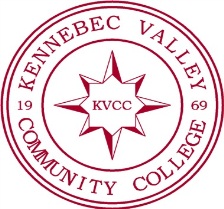 	FAIRFIELD, MAINE	Department of Social Sciences	ECE 155 Practicum I - Feedback on Teaching Skills and Strategies - 	FAIRFIELD, MAINE	Department of Social Sciences	ECE 155 Practicum I - Feedback on Teaching Skills and Strategies - 	FAIRFIELD, MAINE	Department of Social Sciences	ECE 155 Practicum I - Feedback on Teaching Skills and Strategies - 	FAIRFIELD, MAINE	Department of Social Sciences	ECE 155 Practicum I - Feedback on Teaching Skills and Strategies - Student name:Field Placement Site:Observe:Observe:PDENWatch individual children while scanning the environmentWatch individual children while scanning the environmentIntervene when necessary to support, direct, stimulate or stretch                                             Intervene when necessary to support, direct, stimulate or stretch                                             Comment:Comment:Support: Support: PDENBe attentive to children, listen and attune to their actions and initiatives                                        Be attentive to children, listen and attune to their actions and initiatives                                        Attach words and actions to child’s products, actions and feelingsAttach words and actions to child’s products, actions and feelingsCo-construct and play with children, supporting without taking over the play  Co-construct and play with children, supporting without taking over the play  Greet children with smiles, physical affection, voice tones and musicGreet children with smiles, physical affection, voice tones and musicBe sensitive to children’s individual styles and sensory preferences    Be sensitive to children’s individual styles and sensory preferences    Comment:Comment:Stretch:Stretch:PDENProvide materials and ideas that add a challenge or stimulate re-representation                           Provide materials and ideas that add a challenge or stimulate re-representation                           Ask connecting questions that stimulate use of child’s prior experiencesAsk connecting questions that stimulate use of child’s prior experiencesEncourage child’s re-representation in a different symbol system                                                  Encourage child’s re-representation in a different symbol system                                                  Put children in touch with each other to stimulate ideas and joint problem-solving Put children in touch with each other to stimulate ideas and joint problem-solving Comment:Comment:Direct:Direct:PDENDemonstrate and model desired behavior, procedures, use of tools and materials                       Demonstrate and model desired behavior, procedures, use of tools and materials                       Create and enforce ground rules that lead children to safe and appropriate behaviorCreate and enforce ground rules that lead children to safe and appropriate behaviorFocus children’s attention; Redirect to alternative experiences or new materials                           Focus children’s attention; Redirect to alternative experiences or new materials                           Present situations to help children resolve conflict; gain another perspective                                Present situations to help children resolve conflict; gain another perspective                                Require children to take responsibility for their actions, as appropriate                                          Require children to take responsibility for their actions, as appropriate                                          Comment:Comment:Professionalism: Professionalism: PDENPractice appropriate communication: confidentiality, appropriate language, courtesy    Practice appropriate communication: confidentiality, appropriate language, courtesy    Recognize and accept each child and family, greet families                                                           Recognize and accept each child and family, greet families                                                           Present a professional appearance, be preparedPresent a professional appearance, be preparedPractice health and safety habits and routines                                                                                Practice health and safety habits and routines                                                                                Be dependable in attendance and in assistance/consultation with cooperating teacher                 Be dependable in attendance and in assistance/consultation with cooperating teacher                 Comment:Comment:Other: Other: Student:Site:# of adults:Date:Observer:#of children: